……………………………………………………                                                                                                         Wiry, ……………………...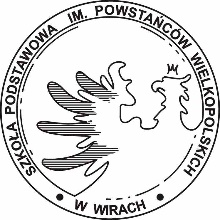                                (imię i nazwisko)……………………………………………………                            (adres zamieszkania)…………………………………………………….OŚWIADCZENIEOświadczam, że moje dziecko ……………………………………........................., ur.………………………,                                                                                      (imię i nazwisko dziecka)                                                                  (data urodzin)Nr PESEL ……………………………………, w roku szkolnym 2020/2021 będzie uczęszczało do oddziałów przedszkolnych, w Szkole Podstawowej im. Powstańców Wielkopolskich w Wirach.…………………………………………………………                podpis rodzica (prawnego opiekuna)